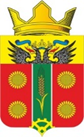 АДМИНИСТРАЦИЯ ИСТОМИНСКОГО СЕЛЬСКОГО ПОСЕЛЕНИЯАКСАЙСКОГО РАЙОНА РОСТОВСКОЙ ОБЛАСТИПОСТАНОВЛЕНИЕ	06.12.2021	                      х. Островского                                         № 197Об утверждении программы профилактики рисков причинения вреда (ущерба) охраняемым законом ценностям по муниципальному земельному контролю на территории Истоминского сельского поселения на 2022 годВ соответствии со статьей 44 Федерального закона от 31.07.2020 № 248-ФЗ «О государственном контроле (надзоре) и муниципальном контроле в Российской Федерации», статьей 17.1 Федерального закона от 06.10.2003 № 131-ФЗ «Об общих принципах организации местного самоуправления в Российской Федерации», постановлением Правительства Российской Федерации от 25.06.2021 № 990 «Об утверждении Правил разработки и утверждения контрольными (надзорными) органами программы профилактики рисков причинения вреда (ущерба) охраняемым законом ценностям», соглашением о передаче части полномочий по муниципальному земельному контролю от 21.12.2017 года, решением Собрания депутатов Истоминского сельского поселения от 29.10.2021 № 10 «Об утверждении Положения о муниципальном земельном контроле в границах Муниципального образования «Истоминское сельское поселение»,ПОСТАНОВЛЯЕТ:1. Утвердить программу профилактики рисков причинения вреда (ущерба) охраняемым законом ценностям по муниципальному земельному контролю на территории Истоминского сельского поселения на 2022 год» согласно приложению.2. Опубликовать в периодическом печатном издании Истоминского сельского поселения «Вестник» и разместить настоящее постановление на официальном сайте Истоминского сельского поселения.3. Контроль за исполнением настоящего постановления оставляю за собой.Глава администрации			                                              Истоминского сельского поселения                                                   Д.А. КудовбаПриложениек Постановлению АдминистрацииИстоминского сельского поселенияОт 06.12.2021№197ПРОГРАММА 
профилактики рисков причинения вреда (ущерба) охраняемым законом ценностям по муниципальному земельному контролю на 2022 год1. Анализ текущего состояния осуществления вида контроля, описание текущего уровня развития профилактической деятельности контрольного (надзорного) органа, характеристика проблем, на решение которых направлена программа профилактики рисков причинения вредаПрограмма профилактики рисков причинения вреда (ущерба) устанавливает порядок проведения профилактических мероприятий, направленных на предупреждение нарушений обязательных требований 
и (или) причинения вреда (ущерба) охраняемым законом ценностям, соблюдение которых оценивается при осуществлении муниципального земельного контроля в границах Истоминского сельского поселения.2. Аналитическая часть Программы 2.1. Вид осуществляемого муниципального контроля.Администрация Истоминского поселения (далее – Администрация) осуществляет муниципальный земельный контроль за соблюдением органами государственной власти, органами местного самоуправления, юридическими лицами, индивидуальными предпринимателями, гражданами в отношении объектов земельных отношений, расположенных в границах Истоминского сельского поселения, требований земельного законодательства в порядке 
и случаях, установленных правовыми актами Собрания депутатов и Администрации Истоминского сельского поселения.2.2. Обзор по виду муниципального контроля.Муниципальный земельный контроль (далее – муниципальный 
контроль) – деятельность, направленная на предупреждение, выявление 
и пресечение нарушений обязательных требований земельного законодательства (далее – обязательных требований), осуществляемая 
в пределах полномочий посредством профилактики нарушений обязательных требований, оценки соблюдения гражданами и организациями обязательных требований, выявления нарушений обязательных требований, принятия предусмотренных законодательством Российской Федерации мер 
по пресечению выявленных нарушений обязательных требований, устранению их последствий и (или) восстановлению правового положения, существовавшего до возникновения таких нарушений.2.3. Муниципальный земельный контроль осуществляется посредством:– организации и проведения проверок выполнения юридическими лицами, индивидуальными предпринимателями и гражданами обязательных требований земельного законодательства;– принятия предусмотренных законодательством Российской Федерации мер по пресечению и (или) устранению выявленных нарушений, 
а также систематического наблюдения за исполнением обязательных требований;– организации и проведения мероприятий по профилактике рисков причинения вреда (ущерба) охраняемым законом ценностям;– организации и проведения мероприятий по контролю, осуществляемых без взаимодействия с юридическими лицами, индивидуальными предпринимателями, гражданами.2.4. Подконтрольные субъекты:– юридические лица, индивидуальные предприниматели и граждане, 
при осуществлении ими производственной и иной деятельности 
по использованию земель.2.5. Перечень правовых актов и их отдельных частей (положений), содержащих обязательные требования, соблюдение которых оценивается при проведении Администрацией мероприятий по муниципальному земельному контролю:– Земельный Кодекс Российской Федерации;- иные нормативные акты в сфере земельных отношений.2.6. Данные о проведенных мероприятиях.В 2021 году Администрацией в отношении юридических лиц, индивидуальных предпринимателей и граждан проведено 22 проверок, 
из которых 0 плановых проверок, 22 внеплановых проверок на предмет исполнения ранее выданных предписаний об устранении нарушений земельного законодательства и выявления нарушений действующего земельного законодательства.При осуществлении муниципального земельного контроля выявлено 
22 нарушений земельного законодательства.По фактам выявленных нарушений Администрацией выдано 
22 предписаний об устранении нарушений земельного законодательства.В ходе проведения 22 проверок на предмет исполнения ранее выданных предписаний установлен факт устранения нарушений земельного законодательства.В соответствии со ст. 72 Земельного кодекса Российской Федерации акты проверок с признаками нарушений земельного законодательства направлены Администрацией в Аксайский отдел Федеральной службы государственной регистрации, кадастра и картографии по Ростовской области, Управление Россельхознадзора по Ростовской, Астраханской и Волгоградской областям и Республике Калмыкия, прокуратуру Аксайского района, административную комиссию Аксайского района, Министерство природных ресурсов и экологии Ростовской области и т.п. на рассмотрение.2.7. Анализ и оценка рисков причинения вреда охраняемым законом ценностям.Мониторинг состояния подконтрольных субъектов в сфере земельного законодательства выявил, что ключевыми и наиболее значимыми рисками являются использование земельных участков не по целевому назначению, а также нерациональное использование земель сельскохозяйственного назначения использование земельных участков лицами, не имеющими предусмотренных законодательством Российской Федерации прав на указанные земельные участки.Проведение профилактических мероприятий, направленных 
на соблюдение подконтрольными субъектами обязательных требований земельного законодательства, на побуждение подконтрольных субъектов 
к добросовестности, будет способствовать улучшению в целом ситуации, повышению ответственности подконтрольных субъектов, снижению количества выявляемых нарушений обязательных требований, требований, установленных муниципальными правовыми актами в указанной сфере. 3. Цели и задачи Программы 3.1. Цели Программы:– стимулирование добросовестного соблюдения обязательных требований всеми контролируемыми лицами;– устранение условий, причин и факторов, способных привести 
к нарушениям обязательных требований и (или) причинению вреда (ущерба) охраняемым законом ценностям;– создание условий для доведения обязательных требований 
до контролируемых лиц, повышение информированности о способах 
их соблюдения;- предупреждение нарушения подконтрольными субъектами обязательных требований, требований, установленных муниципальными правовыми актами, включая устранение причин, факторов и условий, способствующих возможному нарушению обязательных требований;- снижения уровня ущерба, причиняемого охраняемым законом ценностям.3.2. Задачи Программы:– выявление причин, факторов и условий, способствующих нарушению обязательных требований законодательства, определение способов устранения или снижения рисков их возникновения;– установление зависимости видов, форм и интенсивности профилактических мероприятий от особенностей конкретных подконтрольных субъектов, и проведение профилактических мероприятий с учетом данных факторов;– формирование единого понимания обязательных требований законодательства у всех участников контрольной деятельности;– повышение прозрачности осуществляемой Администрацией контрольной деятельности;–  повышение уровня правовой грамотности подконтрольных субъектов, 
в том числе путем обеспечения доступности информации об обязательных требованиях законодательства и необходимых мерах по их исполнению. 4. План мероприятий по профилактике нарушений Мероприятия Программы представляют собой комплекс мер, направленных на достижение целей и решение основных задач Программы. Перечень мероприятий Программы на 2022 год, сроки (периодичность) 
их проведения и ответственные структурные подразделения приведены в Плане мероприятий по профилактике нарушений земельного законодательства 
на 2022 год (приложение). 5. Показатели результативности и эффективности Программы. Отчетные показатели Программы на 2022 год:–  доля нарушений, выявленных в ходе проведения контрольных мероприятий, от общего числа контрольных мероприятий, осуществленных 
в отношении подконтрольных субъектов ≥ 30%. Показатель рассчитывается как процентное соотношение количества нарушений, выявленных в ходе проведения контрольных мероприятий, к общему количеству проведенных контрольных мероприятий;–  доля профилактических мероприятий в объеме контрольных мероприятий ≥ 50 %. Показатель рассчитывается как отношение количества проведенных профилактических мероприятий к количеству проведенных контрольных мероприятий. Ожидается ежегодный рост указанного показателя;–  повышение уровня доверия подконтрольных субъектов 
к Администрации. 6. Ответственные лица.Перечень должностных лиц Администрации, ответственных 
за организацию и проведение профилактических мероприятий при осуществлении муниципального земельного контроля на территории Истоминского сельского поселения:Реализация Программы осуществляется путем исполнения организационных и профилактических мероприятий в соответствии с Планом мероприятий по профилактике нарушений при осуществлении муниципального земельного контроля на территории Истоминского сельского поселения на 2022 год.Результаты профилактической работы Администрации включаются 
в Доклад об осуществлении муниципального земельного контроля 
на территории Истоминского сельского поселения в 2022 году.Приложение 
к Программе профилактики рисков причинения вреда (ущерба) охраняемым законом ценностям на 2022 годПЛАН 
мероприятий по профилактике нарушений земельного законодательства на территории Истоминского сельского поселения на 2022 год №п/пОтветственные лицаФункцииКонтакты1Глава Администрации Истоминского сельского поселения, заместитель главы Администрации Истоминского сельского поселения, специалисты сектора земельных отношений Администрации Истоминского сельского поселенияОрганизация и проведение мероприятий по реализации программыТелефон8(863)5028331электронная почтаsp02025donpac.ru№п/пНаименование мероприятияСведения о мероприятииОтветственный исполнительСрок исполнения1.ИнформированиеАдминистрация осуществляет информирование контролируемых лиц и иных заинтересованных лиц по вопросам соблюдения обязательных требований.Информирование осуществляется посредством размещения соответствующих сведений на официальном сайте Администрации Истоминского сельского поселения в информационно-телекоммуникационной сети «Интернет», на информационных стендах, периодическом печатном издании Истоминского сельского поселения «Вестник» и в иных формах.Администрация размещает и поддерживает в актуальном состоянии на своем официальном сайте в сети «Интернет»:1) тексты нормативных правовых актов, регулирующих осуществление муниципального земельного контроля;2) программу профилактики рисков причинения вреда и план проведения плановых контрольных мероприятий;3) сведения о способах получения консультаций по вопросам соблюдения обязательных требований;4) доклады о муниципальном контроле;5) доклады о правоприменительной практике;6) иные сведения, предусмотренные нормативными правовыми актами Российской Федерации, нормативными правовыми актами субъекта Российской Федерации, муниципальными правовыми актами.сектор земельных отношенийВ течение года2.Обобщение правопримени –тельной практикиДоклад о правоприменительной практике при осуществлении муниципального контроля готовится ежегодно до 15 февраля года, следующего за отчетным.Доклад о правоприменительной практике размещается на официальном сайте муниципального образования Истоминского сельского поселение в информационно-телекоммуникационной сети «Интернет», до 15 февраля года, следующего за отчетным годом.сектор земельных отношений1 раз в год3.Объявление предостереженияПри наличии у контрольного органа сведений о готовящихся или возможных нарушениях обязательных требований, а также о непосредственных нарушениях обязательных требований, если указанные сведения не соответствуют утвержденным индикаторам риска нарушения обязательных требований, контрольный орган объявляет контролируемому лицу предостережение о недопустимости нарушения обязательных требований и предлагает принять меры по обеспечению соблюдения обязательных требований.  Контролируемое лицо вправе после получения предостережения о недопустимости нарушения обязательных требований подать в Администрацию возражение в отношении указанного предостережения в срок не позднее 30 дней со дня получения им предостережения. Возражение в отношении предостережения рассматривается Администрацией в течение 30 дней со дня его получения, контролируемому лицу направляется ответ с информацией о согласии или несогласии с возражением. В случае несогласия с возражением указываются соответствующие обоснования.сектор земельных отношенийВ течение года4.КонсультированиеКонсультирование осуществляется в устной или письменной форме.Консультирование может осуществляться по телефону, посредством видео-конференц-связи либо в ходе проведения профилактического мероприятия, контрольного мероприятия.Время разговора 
по телефону не должно превышать 10 минут.При устном консультировании должностные лица органа контроля обязаны предоставлять информацию по следующим вопросам:организация и осуществление муниципального земельного контроля;порядок осуществления контрольных мероприятий, установленных Положением об осуществлении муниципального земельного контроля;порядок обжалования действий (бездействия) должностных лиц органов контроля; получение информации о нормативных правовых актах (их отдельных положениях), содержащих обязательные требования, оценка соблюдения которых осуществляется органом контроля в рамках контрольных мероприятий.Консультирование по однотипным обращениям контролируемых лиц и их представителей, содержащим запросы разъяснения требований законодательства Российской Федерации, осуществляется органом контроля посредством размещения на официальном Интернет-портале Администрации Истоминского сельского поселения письменного разъяснения.сектор земельных отношенийВ течение года5.Профилактический визитПроведение профилактического визита органом контроля осуществляется в отношении приступающих к осуществлению деятельности контролируемых лиц: которым объекты контроля (земельные участки, находящиеся 
в муниципальной собственности, или государственная собственность на которые не разграничена) предоставлены 
в собственность, аренду либо безвозмездное пользование.О проведении обязательного профилактического визита контролируемое лицо уведомляется органом контроля не позднее, чем за 5 рабочих дней до даты его проведения.Контролируемое лицо вправе отказаться 
от проведения обязательного профилактического визита, уведомив об этом орган контроля не позднее, чем за три рабочих дня до даты его проведения.Срок проведения обязательного профилактического визита не может превышать одного рабочего дня.Профилактический визит проводится в форме профилактической беседы по месту осуществления деятельности контролируемого лица либо путем использования видео-конференц-связи.сектор земельных отношенийОдин раз 
в квартал (февраль, май, август, ноябрь)  